Отраслевой форум «Дни Ритейла в Приволжье»Минпромторг России и Российская Ассоциация экспертов рынка ритейла продолжают серию межрегиональных ритейл-мероприятий. Форум «Дни Ритейла в Приволжье», организованный совместно с Правительством Республики Башкортостан, станет вторым мероприятием в 2023 году и пройдет с 23 по 25 августа в г. Уфе.«Дни Ритейла в Приволжье» - площадка для профессионального диалога представителей власти и ритейла, ключевых экспертов отрасли, поставщиков и производителей, а также независимых экспертов потребительского рынка. Главными акцентами форума станут два бизнес дня, в рамках которых пройдут экспертные и аналитические сессии. Форум соберет ведущих экспертов и представителей розничной индустрии, чтобы обсудить современные вызовы и возможности, а также обменяться ценным опытом и знаниями. Розничные компании и поставщики получат ценные идеи и стратегии, которые помогут эффективно адаптироваться к новой реальности и успешно развиваться на рынке.Ключевой темой Форума станет «Потребительский рынок: стратегии и пути развития», которую обсудят на одном из главных мероприятий Форума – пленарном заседании с участием: руководства федеральных и региональных органов власти, институтов развития, ритейла и экспертов. Помимо пленарного заседания организаторы форума «Дни Ритейла в Приволжье» готовят деловую программу, состоящую из более чем двадцати экспертных и аналитических сессий, которые будут посвящены направлениям: логистика, маркетинг, технологии, e-commerce, туризм, HR, Horeca и другим актуальным темам.В рамках Форума будет организована выставочная экспозиция, которая станет площадкой для презентаций, демонстраций и обмена опытом между участниками форума и представителями компаний.Помимо деловой программы, ритейлеры, принимающие участие в Форуме, посетят ведущие предприятия Башкортостана: «Боска-Рус», «Башкирский холод»,«Башспирт», складской комплекс «Сигма» и оптовый продовольственный рынок«ЕврАзия». Это станет отличной возможностью узнать о передовых практиках, особенностях работы успешных предприятий и их потенциале для сотрудничества.В финальный день Форума пройдет Сабантуй, который создаст атмосферу для неформального общения и позволит насладиться национальной культурой и традициями.Более подробная информация и актуальные новости на официальном портале Дни Ритейла в Приволжье: https://ufa2023.retaildays.ru/, а также в соцсетях: https://t.me/retailweek, https://vk.com/retailweek.Пресс-служба Форума: on@retailevent.ru; +7 (495) 323-7107.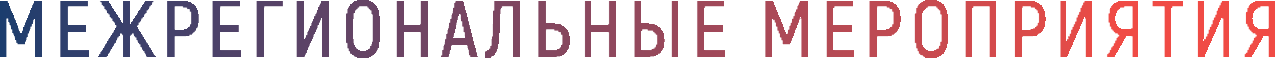 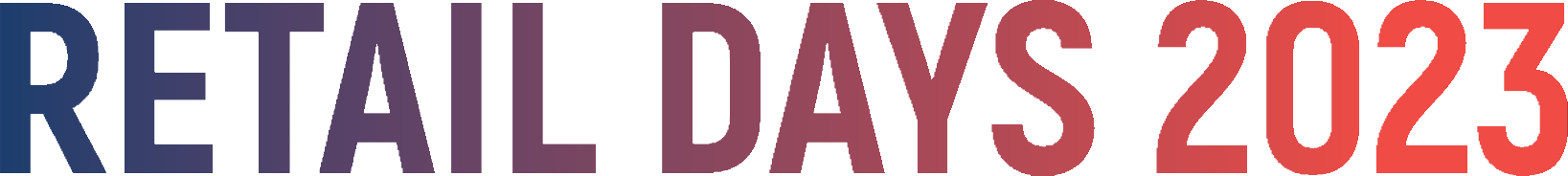 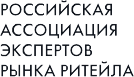 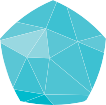 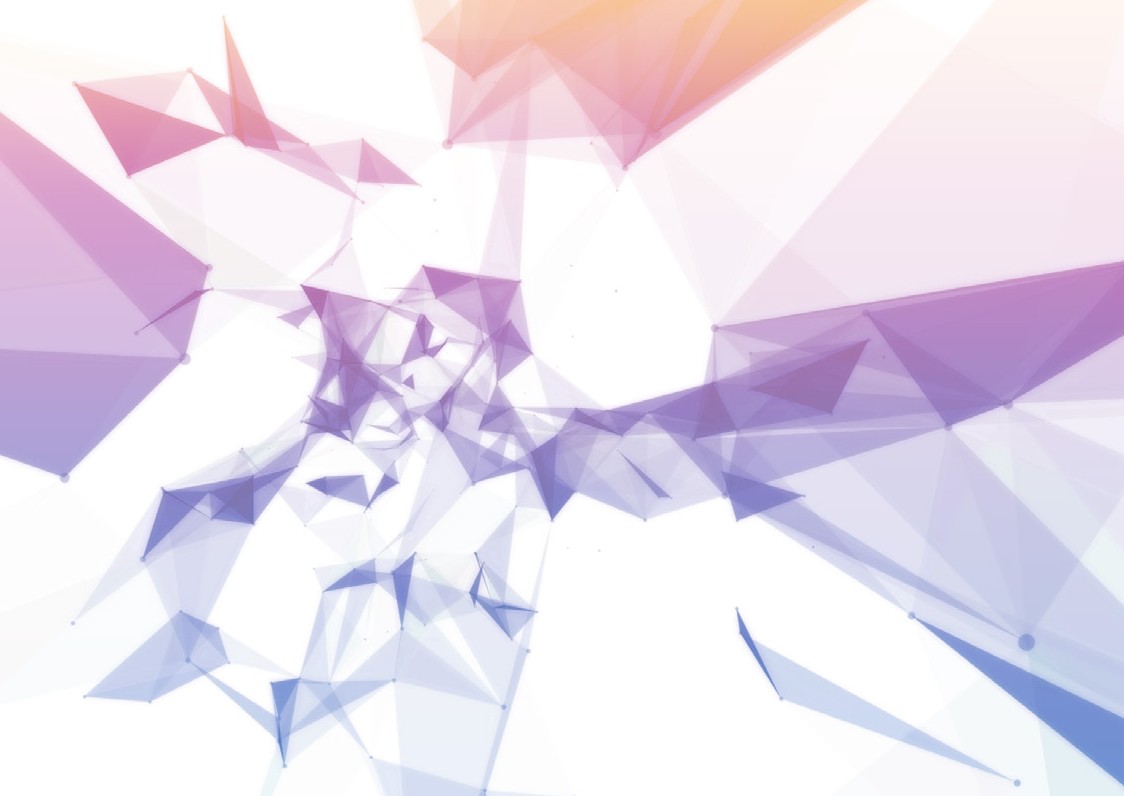 ГЛАВНЫЕ МЕРОПРИЯТИЯ ДЛЯ ПРОФЕССИОНАЛОВ РИТЕЙЛА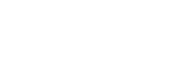 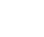 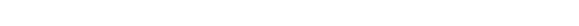 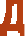 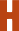 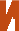 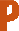 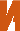 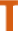 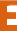 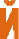 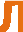 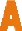 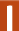 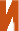 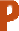 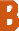 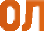 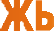 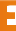 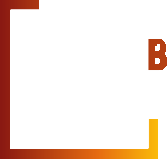 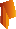 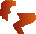 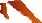 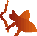 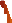 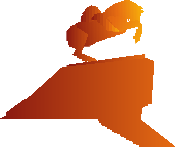 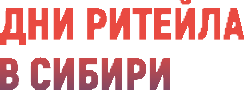 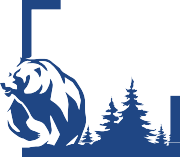 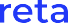 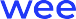 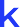 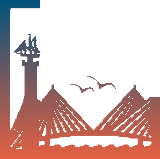 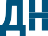 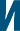 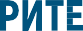 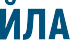 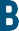 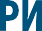 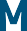 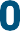 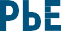 www.retaildays.ru> ЗАПЛАНИРУЙ УЧАСТИЕ <	2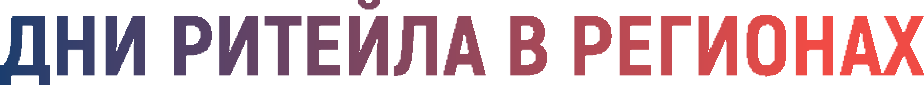 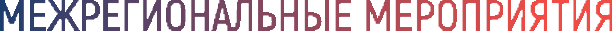 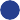 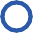 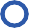 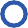 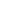 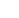 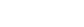 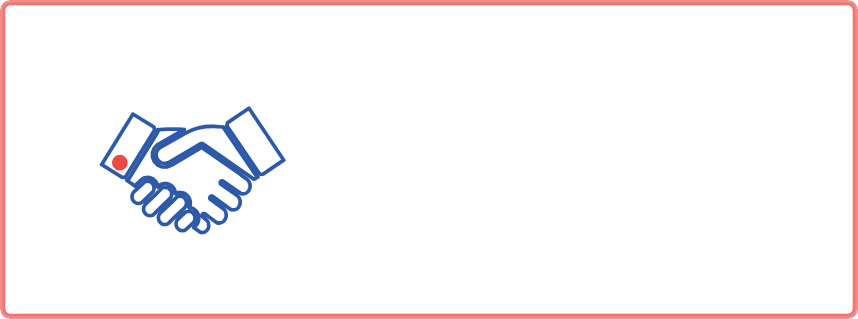 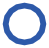 3Деловая программа каждого из межрегиональных форумов «Дни Ритейла» состоит из более чем 20 экспертных и аналитических сессий. В первый день каждого из форумов пройдет пленарное заседание с участием представителей федеральных и региональных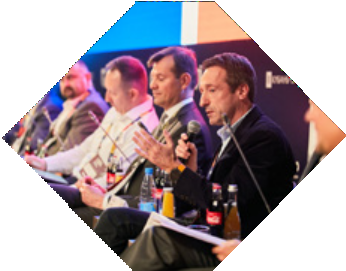 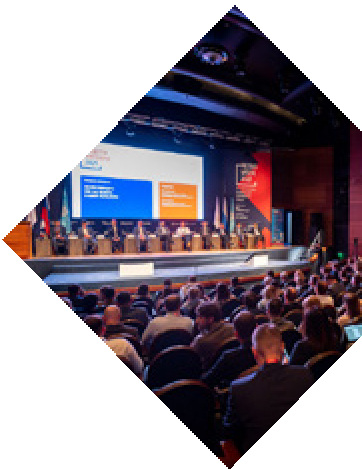 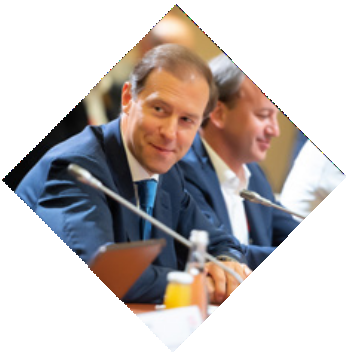 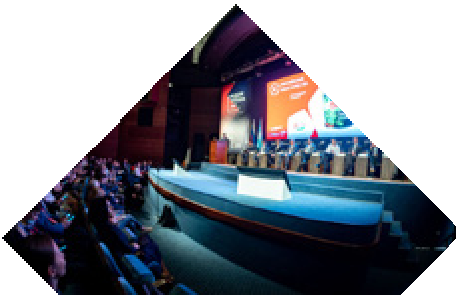 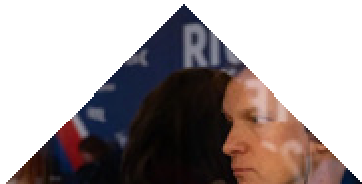 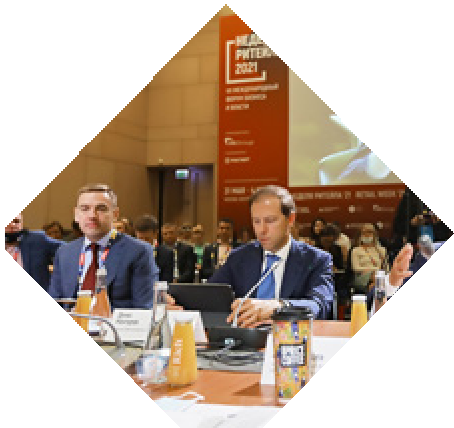 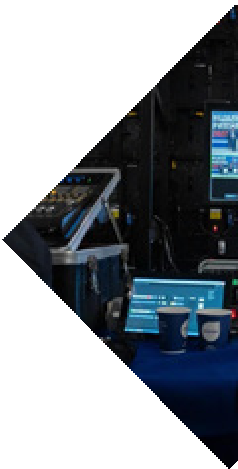 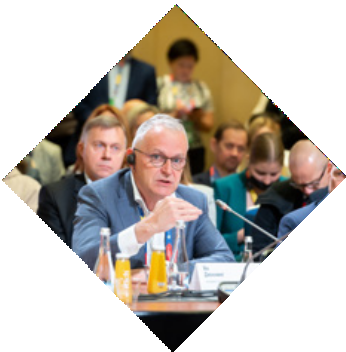 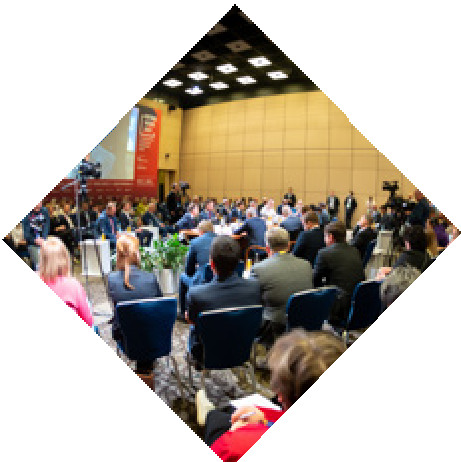 органов власти.Представители власти и ритейла, поставщики и эксперты обсудят тренды потребительского рынка, а также обменяются лучшими практиками работы в условиях новой реальности в тематических сессиях по следующим направлениям:ЛОГИСТИКАМАРКЕТИНГТЕХНОЛОГИИECOMТУРИЗМHRHORECACTM4ОСНОВНЫЕ СЕССИИ ДЕЛОВОЙ ПРОГРАММЫ ФОРУМОВ «ДНИ РИТЕЙЛА» С АКТУАЛЬНЫМИ ВОПРОСАМИ, КОТОРЫЕ БУДУТ РАССМАТРИВАТЬСЯ В РАЗРЕЗЕ КАЖДОГО РЕГИОНА: 	ПЛЕНАРНОЕ ЗАСЕДАНИЕ С УЧАСТИЕМ МИНПРОМТОРГА РОССИИ	ПОТРЕБИТЕЛЬСКИЙ РЫНОК В УСЛОВИЯХ НЕОПРЕДЕЛЕННОСТИ. ОБЕСПЕЧЕНИЕ ТОВАРНОЙ БЕЗОПАСНОСТИ РЕГИОНА.Вопросы для обсуждения:Аналитические данные и оценка обеспеченности товарами в регионе: продовольственная и непродовольственная безопасность;Международная логистика: что получилось решить, где сохраняются открытые вопросы?Меры государственной финансовой и налоговой поддержки субъектов розничной торговли;Развитие несетевых форматов торговли (оптово-розничных рынков, ярмарок).5ОСНОВНЫЕ СПИКЕРЫ МЕЖРЕГИОНАЛЬНЫХ ФОРУМОВ «ДНИ РИТЕЙЛА»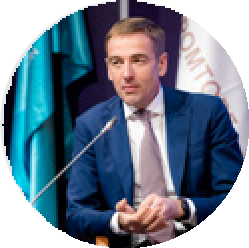 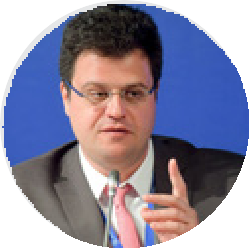 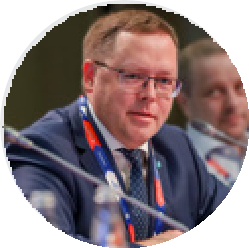 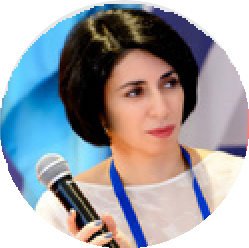 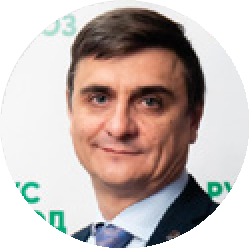 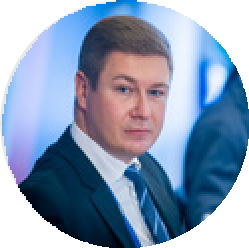 Виктор ЕвтуховСтатс-секретарь – заместитель Министра промышленности и торговли Российской ФедерацииНикита КузнецовДиректор департамента развития внутренней торговли Минпромторга РоссииАндрей КарповПрезидент Российской ассоциации экспертов рынка РитейлаАнна ЛебедеваИсполнительный директор Ассоциации«Маркетинг в ритейле»Дмитрий ВостриковИсполнительный директор«Руспродсоюз»Артем СоколовПрезидент Ассоциации компаний интернет-торговли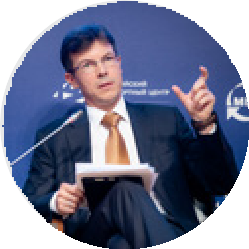 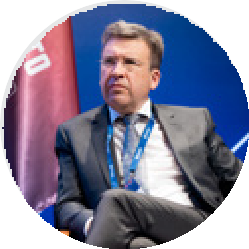 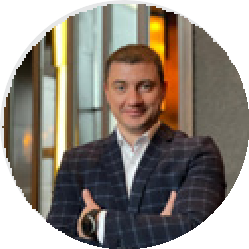 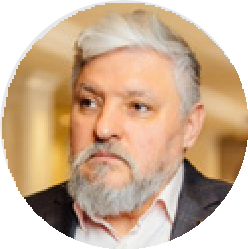 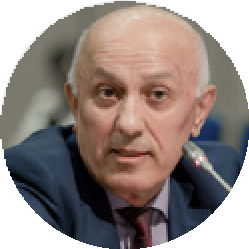 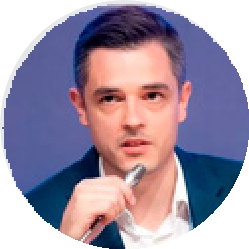 Протасов МаксимРуководитель «Российская Система Качества»Владлен МаксимовПрезидент Ассоциации малоформатной торговли РоссииИван БабухадзеДиректор Союза независимых сетей РоссииИгорь БухаровПрезидент Федерации Рестораторов и Отельеров РоссииСиражудин НуралиевГенеральный директор Союза рынков России, руководитель Консультационного научно- методического центра Центросоюза России, д.э.н., профессорКонстантин ЛоктевДиректор по работе с ритейлом NielsenIQ Россия623 - 25 Августа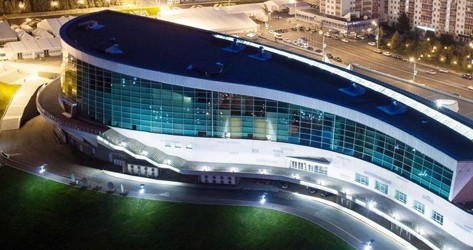 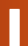 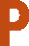 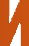 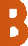 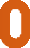 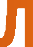 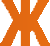 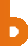 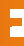 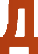 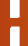 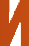 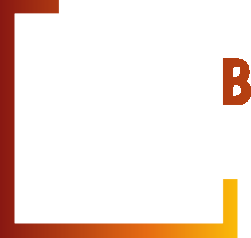 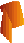 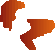 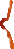 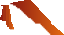 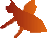 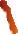 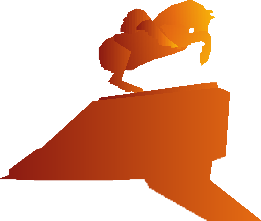 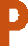 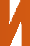 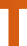 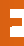 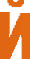 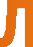 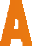 О форуме «Дни Ритейла в Приволжье»ufa2023.retaildays.ru«Дни Ритейла в Приволжье» - площадка для профессионального диалога представителей власти и ритейла, ключевых экспертов отрасли, поставщиков и производителей, а также независимых экспертов потребительского рынка.Площадкой для проведения станет Конгресс-холл «Торатау» — крупнейший выставочный комплекс Приволжского федерального округа.Главными событиями форума станут два бизнес дня, в рамках которых пройдут экспертные и аналитические сессии. Помимо деловой программы, ритейлеры, принимающие участие в Форуме, посетят ведущие предприятия Башкортостана.В финальный день Форума пройдет Сабантуй, который создаст атмосферу для неформального общения и позволит насладиться национальной культурой и традициями.retaildays.ru	7ОРГАНИЗАТОРЫ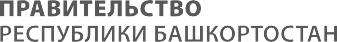 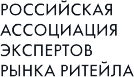 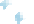 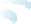 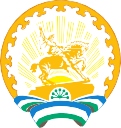 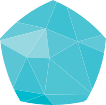 При поддержке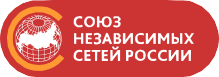 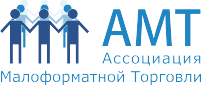 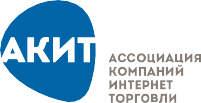 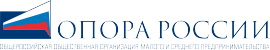 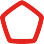 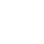 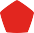 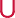 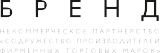 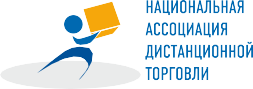 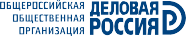 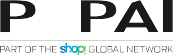 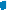 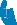 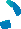 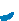 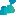 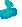 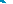 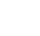 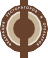 retaildays.ru	8СПИКЕРЫ МЕЖРЕГИОНАЛЬНОГО ФОРУМА«ДНИ РИТЕЙЛА В ПРИВОЛЖЬЕ»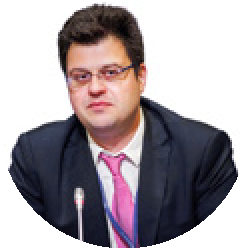 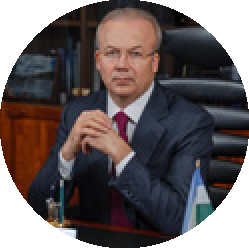 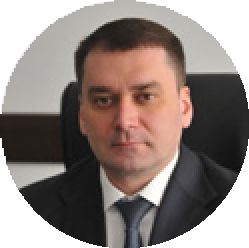 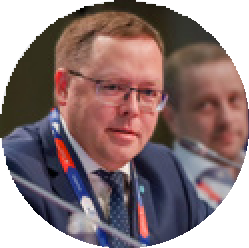 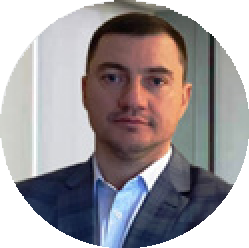 Никита КузнецовДиректор Департамента развития внутренней торговли Минпромторга РоссииАндрей НазаровПремьер-министр Республики БашкортостанАлексей ГусевМинистр торговли и услуг Республики БашкортостанАндрей КарповПредседатель правления Российской Ассоциации экспертов рынка ритейлаИван БабухадзеДиректор Союза независимых сетей России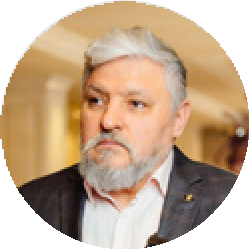 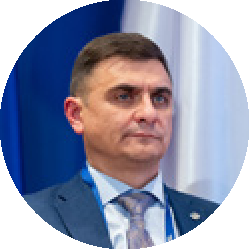 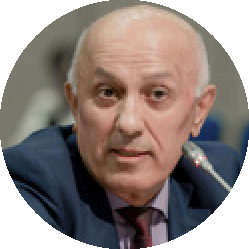 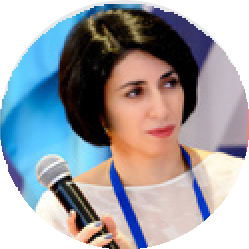 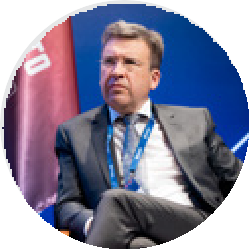 Игорь БухаровПрезидент Федерации Рестораторов и Отельеров РоссииДмитрий ВостриковИсполнительный директор Ассоциации производителей и поставщиков продовольственных товаров «Руспродсоюз»Сиражудин НуралиевГенеральный директор Союза рынков России, д.э.н., профессорАнна ЛебедеваИсполнительный директор Ассоциации«Маркетинг в ритейле»Владлен МаксимовПрезидент Ассоциации малоформатной торговли Россииretaildays.ru	9ПАРТНЕРСКИЕ ПАКЕТЫСТОИМОСТЬ УЧАСТИЯ В ЭКСПОЗИЦИИИнформацию о свободных стендах можно уточнить в дирекции форума: info@retailevent.ru или +7 495 323 71 07retaildays.ru	1025 - 26 Сентября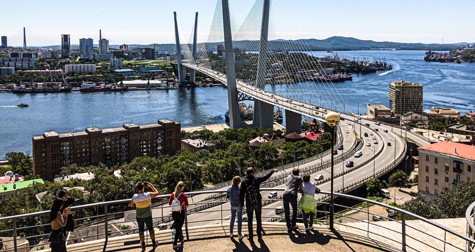 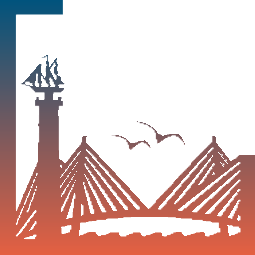 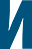 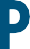 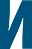 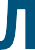 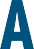 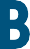 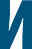 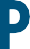 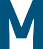 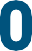 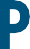 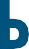 О форуме «Дни Ритейла в Приморье»retaildays.ru«Дни Ритейла в Приморье» - форум соберет ведущих экспертов и представителей розничной индустрии, чтобы обсудить современные вызовы и возможности, а также обменяться опытом и знаниями. Розничные компаниии поставщики получат ценные идеи и стратегии, которые помогут эффективно адаптироваться к новой реальности и успешно развиваться на рынке.В рамках Форума пройдут панельные дискуссии, круглые столы, презентации и мастер-классы, где участники смогут обсудить вопросы маркетинга, логистики, технологий, управления персоналом и другие актуальные темы, влияющие на розничную торговлю.retaildays.ru	1115 - 17 Ноября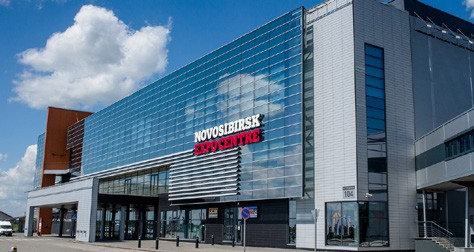 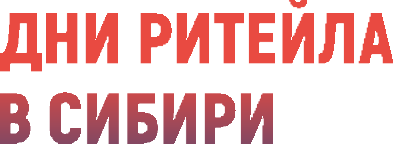 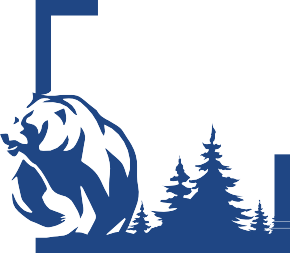 О форуме «Дни Ритейла в Сибири»retaildays.ru«Дни ритейла в Сибири» — отраслевое мероприятие для профессионалов и экспертов в ритейле Сибирского федерального округа.Форум соберет представителей розничных компаний, поставщиков, предпринимателей и экспертов, создаст благоприятную атмосферу для обмена опытом, обсуждения вызовов и перспектив развития розничной индустрии региона.В рамках мероприятия будет организована выставочная экспозиция, которая станет площадкой для презентаций, демонстраций и обмена опытом между участниками форума и представителями компаний.retaildays.ru	12В рамках межрегиональных форумов пройдут выставочные экспозиции технологий и решений для розничной торговли.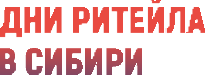 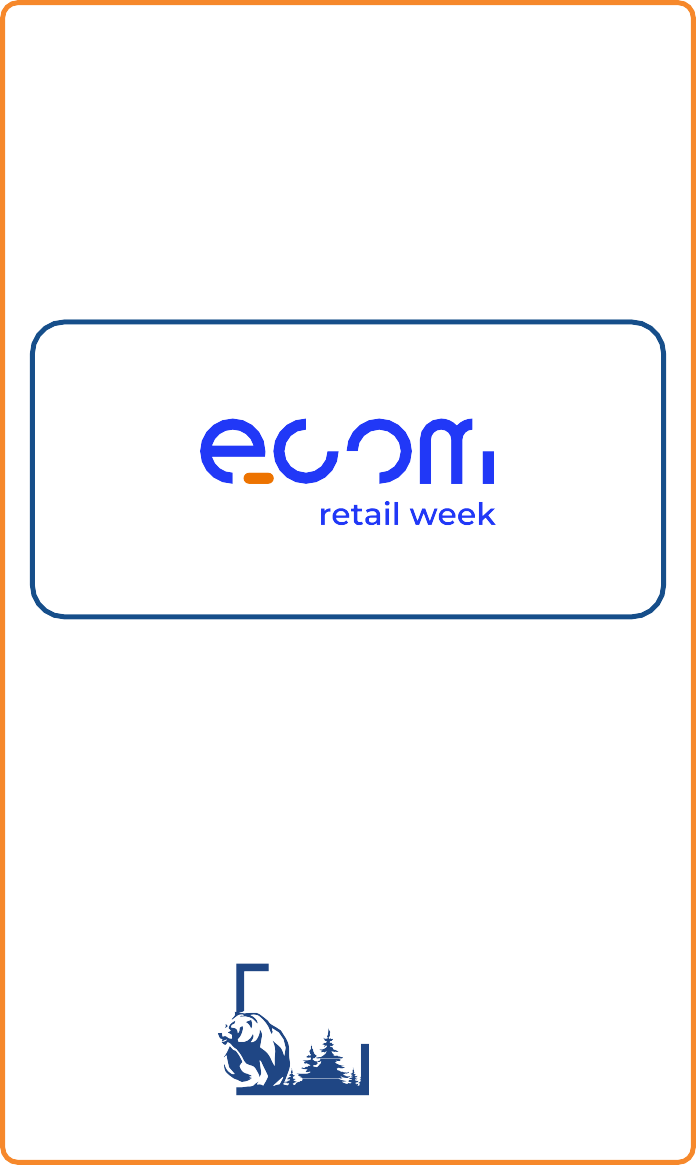 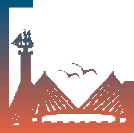 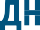 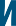 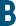 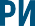 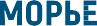 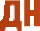 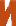 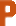 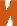 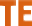 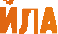 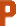 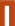 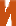 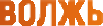 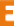 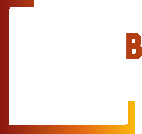 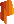 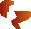 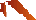 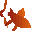 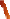 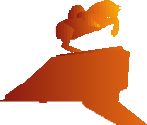 4 причины принять участие:13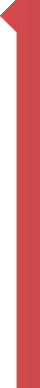 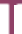 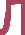 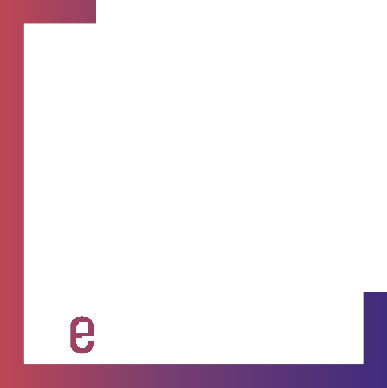 ИЮНЬ 2024В 2024 году форум Неделя Российского Ритейла пройдет уже в 10-й раз, отмечая значимый юбилей и подтверждая свою репутацию в качестве ведущего события в отрасли розничной торговли.Ежегодно Неделя Российского Ритейла привлекает внимание тысяч участников и становится площадкой для обмена передовыми практиками и стратегиями успешных компаний розничной торговли.За прошедшие годы Форум стал источником вдохновения, инноваций и смелых идей, которые помогают формировать будущее ритейла в России и за ее пределами.МОСКВА, ЦМТ14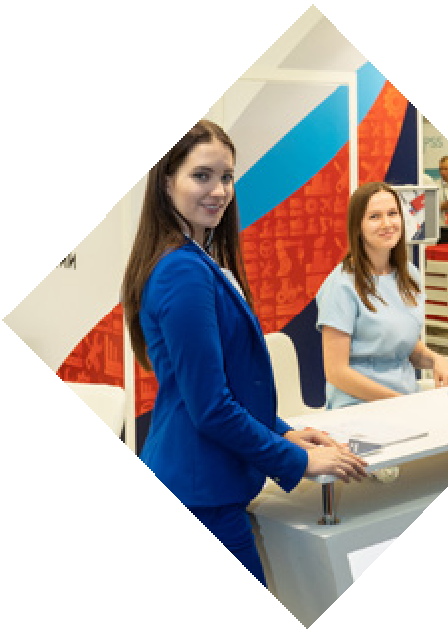 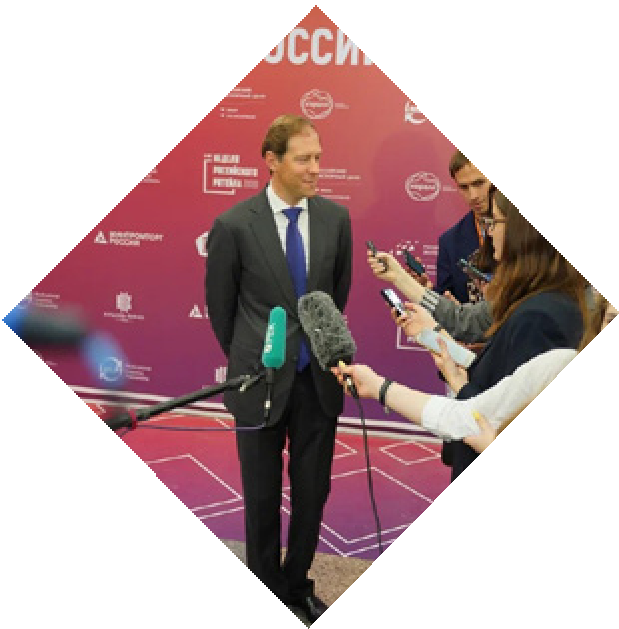 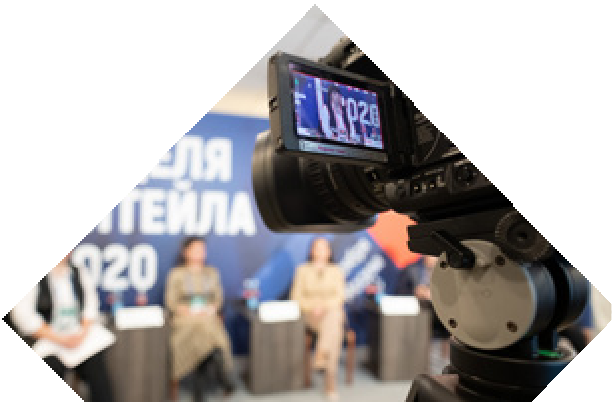 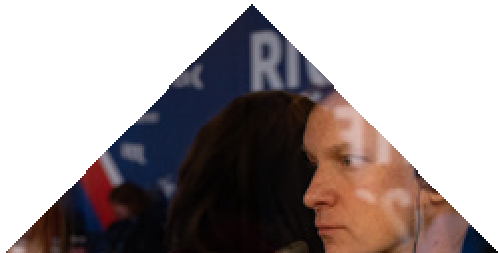 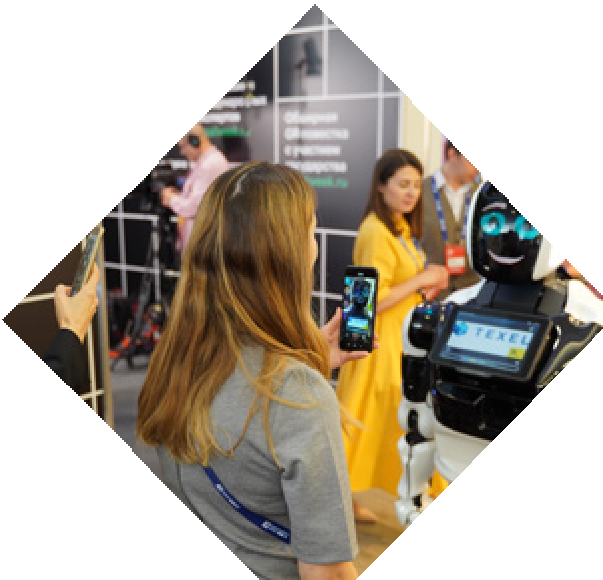 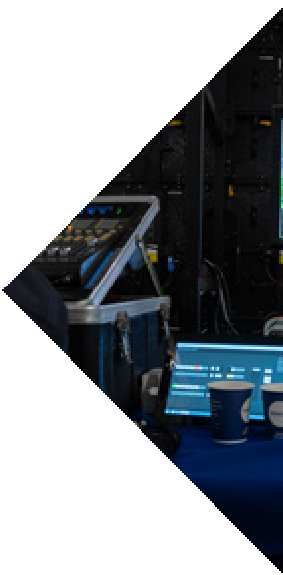 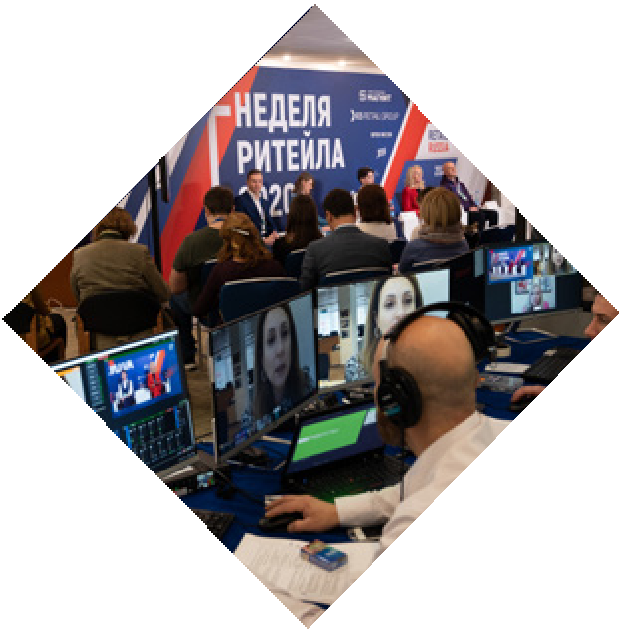 +7 (495) 323-71-07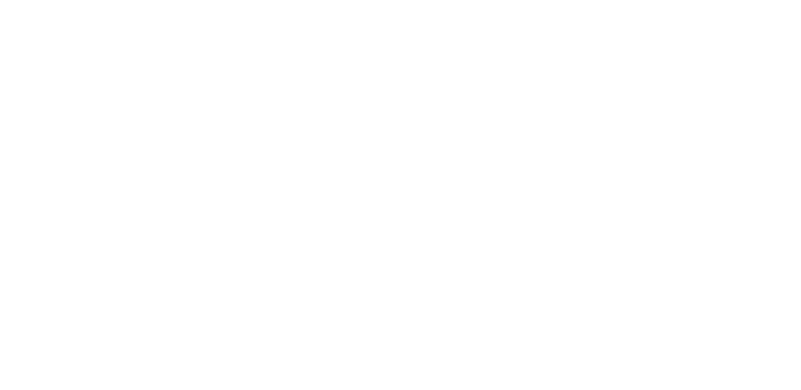 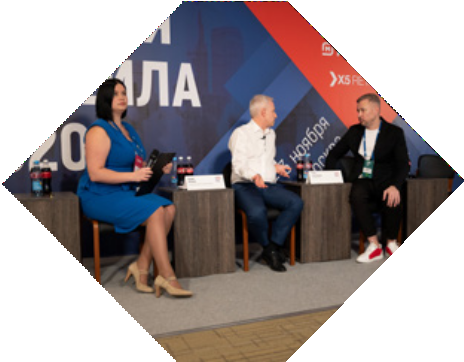 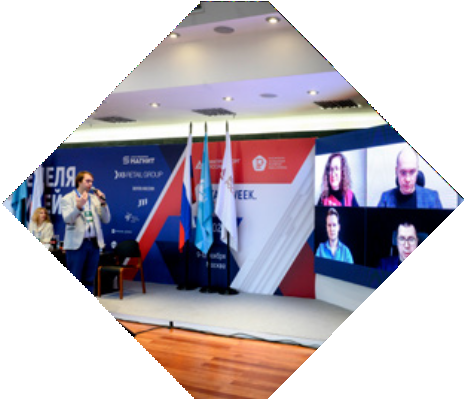 info@retailevent.ruРассылкаписьмо от	2023 г. №	органам исполнительной власти субъектов Российской Федерации23НаименованиеСтоимость пакетаГенеральный партнер1 000 000 руб.Официальный партнер750 000 руб.Партнер500 000 руб.Организатор сессии300 000 руб.Партнер сессии200 000 руб.Спикер сессии100 000 руб.Регистрационный взнос экспонента16 000 руб.Необорудованная выставочная площадь8 000 руб./м2Оборудованная выставочная площадь15 000 руб./м2№ п/пОрганы исполнительной власти субъектов Российской Федерации1.Правительство Белгородской областиАдрес: 308005, г. Белгород, Соборная площадь,42.Администрация Брянской областиАдрес: 241002, г. Брянск, просп. Ленина, 333.Администрация Владимирской областиАдрес: 600000, г. Владимир, пр. Октябрьский, д.214.Администрация Воронежской областиАдрес: 394018, г. Воронеж, пл. им. Ленина, д. 15.Правительство Ивановской областиАдрес: 153000, г. Иваново, ул. Пушкина, 96.Администрация Губернатора Калужской областиАдрес: 248000, г. Калуга, пл. Старый Торг, 27.Администрация Костромской областиАдрес: 156006, г. Кострома, ул. Дзержинского 158.Правительство Курской областиАдрес: 305002, г. Курск, Красная площадь, Дом Советов9.Администрация Липецкой областиАдрес: 398014, г. Липецк, пл. Ленина, Дом Советов10.Правительство Московской областиАдрес: 143403, Московская область, г. Красногорск, бульвар Строителей, д.111.Правительство Орловской областиАдрес: 302021, г. Орёл, пл. Ленина, 112.Правительство Рязанской областиАдрес: 390000, г. Рязань, ул. Ленина, д. 30.13.Администрация Смоленской областиАдрес: 214008, г. Смоленск, площадь им. Ленина, 114.Администрация Тамбовской областиАдрес: 392000, г. Тамбов, Интернациональная, д.1415.Администрация Тверской областиАдрес: 170000, г. Тверь, ул. Советская, д.4416.Администрация Тульской областиАдрес: 300041, Россия, г. Тула, пр. Ленина, 217.Правительство Ярославской областиАдрес: 150000, г. Ярославль, Советская пл., д. 318.Правительство МосквыАдрес: 125009, г. Москва, ул. Тверская, д.1319.Администрация Главы Республики КарелияАдрес: 185028, Республика Карелия, г. Петрозаводск, пр. Ленина,1920.Руководителю Администрации главы Республики Коми и Правительства Республики КомиАдрес: 167000, г. Сыктывкар, ул. Коммунистическая, д. 921.Администрация Архангельской областиАдрес: 163004, г. Архангельск, пр. Троицкий, 4922.Администрация Ненецкого АОАдрес: 166000, Ненецкий автономный округ, г. Нарьян-Мар, ул. Смидовича, д. 2023.Правительство Вологодской областиАдрес: 160000, г. Вологда, ул. Герцена, 224.Правительство Калининградской областиАдрес: 236007, г. Калининград, ул. Дм. Донского, 125.Правительство Ленинградской областиАдрес: 191311, Санкт-Петербург, Суворовский пр., дом 6726.Правительство Мурманской областиАдрес: 183006, г. Мурманск, пр. Ленина, 7527.Администрация Новгородской областиАдрес: 173005, г. Великий Новгород, пл. Победы-Софийская, 128.Администрация Псковской областиАдрес: 180001, г. Псков, ул. Некрасова, 2329.Правительство Санкт-ПетербургаАдрес: 190000, Санкт-Петербург, Вознесенский пр., д. 1630.Правительство Республики АдыгеяАдрес: 385000, г. Майкоп, ул. Пионерская, 19931.Правительство Республики КалмыкияАдрес: 358000, г. Элиста, ул. А.С. Пушкина, д.1832.Администрация Краснодарского краяАдрес: 350014, г. Краснодар, ул. Красная, 3533.Администрация Астраханской областиАдрес: 414008, г. Астрахань, ул. Советская, д. 1534.Администрация Волгоградской областиАдрес: 400098, г. Волгоград, пр. Ленина, 935.Администрация Ростовской ОбластиАдрес: 344050, г. Ростов-на-Дону, ул. Социалистическая, 112.36.Правительство Республики ДагестанАдрес: 367005, Республика Дагестан, г. Махачкала, пл., Ленина, Дом Правительства37.Правительство Донецкой Народной Республики38.Правительство Республики ИнгушетияАдрес: 386001, г. Магас, просп. И. Зязикова, д. 1239.Правительства Кабардино-Балкарской РеспубликиАдрес: 360028, Кабардино-Балкарская Республика, г. Нальчик, пр. В.И.Ленина 27, Дом правительства40.Правительство Республики Карачаево-ЧеркесииАдрес: 369000, Карачаево-Черкесская Республика, г. Черкесск, ул. Ленина, Дом правительства41.Правительство Луганской Народной Республики42.Правительство Республики Северная Осетия-АланияАдрес: 362038, г. Владикавказ, пл. Свободы, д. 143.Правительство Чеченской РеспубликиАдрес: 364000, г. Грозный, ул. Гаражная, д. 1044.Правительство Ставропольского краяАдрес: 355025, г. Ставрополь, пл. Ленина, д. 145.Правительство Республики АлтайАдрес: 649000, г. Горно-Алтайск, ул. Чаптынова, д. 2446.Правительство Республики БурятияАдрес: 670001, г. Улан-Удэ, ул. Ленина 54, Дом Правительства47.Правительство Республики ТываАдрес: 667000, г. Кызыл, ул. Чульдум, д. 1848.Правительство Республики ХакасияАдрес: 655019, г. Абакан, пр. Ленина, д. 6749.Администрация Алтайского края Адрес: 656035, Барнаул, пр. Ленина, 5950.Правительство Забайкальского краяАдрес: 672021, г. Чита, ул. Чайковского, д. 851.Администрация Красноярского краяАдрес: 660009, Красноярский край, г. Красноярск, пр. Мира, 11052.Правительство Иркутской области Адрес: 664027, г. Иркутск, ул. Ленина, 1а53.Администрация Кемеровской областиАдрес: 650064, г. Кемерово, пр. Советский, д. 6254.Правительство Новосибирской областиАдрес: 630011, г. Новосибирск, Красный проспект 18,55.Правительство Омской областиАдрес: 644002, г. Омск, ул. Красный путь, 156.Администрация Томской областиАдрес: 634050, г. Томск, пл. Ленина, д. 657.Правительство Республики Саха (Якутия)Адрес: 677022, г. Якутск, ул. Кирова, 11 Дом Правительства58.Правительство Камчатского краяАдрес: 683040, г. Петропавловск-Камчатский пл. Ленина, 159.Администрация Приморского краяАдрес: 690110, г. Владивосток, ул. Светланская, 22.60.Правительство Хабаровского краяАдрес: 680000, г. Хабаровск, ул. Карла Маркса, 5661.Администрация Амурской областиАдрес: 675023, г. Благовещенск, ул. Ленина, 13562.Администрация Магаданской областиАдрес: 685000, г. Магадан, ул. Горького, д. 663.Администрация Сахалинской областиАдрес: 693011, г. Южно-Сахалинск, Коммунистический проспект, 3964.Правительство Еврейского АОАдрес: 679016, г. Биробиджан, проспект 60-летия СССР, 1865.Правительство Чукотского Автономного округаАдрес: 689000, Чукотский автономный округ, г. Анадырь, ул. Беринга, 2066.Правительство Республики КрымАдрес: 95005, Республика Крым, г. Симферополь, пр-т Кирова, д.1367.Севастопольская городская администрацияАдрес: 99011, г. Севастополь, ул. Ленина, 268.Правительство Запорожской области69.Правительство Херсонской области